All enquiries to Sue Peasley 07836276290, www.norfolkshowjumping.co.ukFirst Aid is provided by an external provider, competitors will be charged £3 towards the costs.All competitors should be members of Norfolk Show Jumping Club, single: £8, Family: £12, Day: £2Rosettes generously sponsored by EH HaylageClass 0 - 08:00 - Indoor Arena - Clear RoundOpen To All, British Showjumping Tack Rules, Conduct Rules & Welfare Policy apply. Entry Fee = £5.00Class 1 - 09:00 - Indoor Arena - Graham Heath Equestrian Novice Championship QualifierSingle Phase. Speed 325mpm. Start Height 85cm. In the event of insufficient entries lower prizes may be withheld. Rule - 76.6 For registered horses that have not won a total of 200 points to be ridden by Adult/Associate or Junior Member disregarding any rider on the Gold League list as of 31st March 2018 and any horse/rider combination on the Silver league list as at 31st March 2018. Numbers to qualify: One double clear to qualify (Riders who qualify are asked to email the Scope office at scope.office@btinternet.com)This class can be run with an open, with two sets of prize money awarded & horses may compete in one section onlyPrizes: 1st: £25.00, 2nd: £20.00, 3rd: £18.00, 4th: £14.00, 5th: £14.00, Total: £91.00. Entry Fee = £14.00Class 2a - Senior British Novice Championship - First RoundRule 316. Table A7. Speed 325mpm. Start Height 90cm. Horses may compete in one section only. Entry qualifications: to be ridden by Adult, Associate or Junior Members. British Novice: Entry qualifications: to be ridden by Adult, Associate or Junior Members. a) For Horses in Grade C that have not won a total of 125 points. Four Double Clears will qualify - in accordance with Rule 316.6. b) For all horses born on or after 1 January 2015 irrespective of points. Horses will only be eligible for double clear qualification to Second Rounds if they reach the age of four years or under in the same calendar year as the British Novice Final - in accordance with Rule 316.6 Qualifies for: Senior British Novice Championship - Second Round. Qualifying period yearly 1st May - 30th April inclusive. Numbers to qualify: Those horses which jump a clear round in the first round, followed by a clear round in the jump-off, in at least four British Novice First Round competitions held in any qualifying period will qualify to compete in and attend four British Novice Second Rounds, irrespective of their placings for prize money in those competitions, which will be determined by the normal Table A rules (Rule 191).  Horses in the class must go in to the jump-off and go clear to gain a double clear round qualification. Prizes: 1st: £30.00, 2nd: £25.00, 3rd: £20.00, 4th: £15.00, 5th: £15.00, Total: £105.00. Entry Fee = £14.00Class 2b - Senior 90cm OpenTable A7. Speed 325mpm. Start Height 90cm. For registered horses in Grades: A, B  & C. Ridden by Adult, Associate or Junior Members who will be aged 12 years or over in the current calendar year. Horses may compete in one section only. Prizes: 1st: £30.00, 2nd: £25.00, 3rd: £20.00, 4th: £15.00, 5th: £15.00, Total: £105.00. Entry Fee = £14.00Class 3 - Indoor Arena - 95cm Open Scope Championship QualifierSingle Phase. Speed 325mpm. Start Height 95cm. In the event of insufficient entries lower prizes may be withheld. Rule - 76.6 For registered horses to be ridden by Adult, Associate or Junior Members; excluding any rider listed on the British Showjumping Gold League list as of 31st March 2018 and any horse /rider combination listed on the British Showjumping Silver League list as of 31st March 2018. Numbers to qualify: One double clears to qualify (Riders who qualify are asked to email the Scope office at scope.office@btinternet.com) Prizes: 1st: £30.00, 2nd: £20.00, 3rd: £18.00, 4th: £15.00, 5th: £15.00, Total: £98.00. Entry Fee = £15.00Class 4 - Indoor Arena - 1.00m Novice Scope Championship QualifierRule 314. Single Phase. Speed 325mpm. Start Height 1.00m. In the event of insufficient entries lower prizes may be withheld. Rule - 76.6 For registered horses that have not won a total of 225 points, to be ridden by Adult, Associate or Junior Members. Numbers to qualify: One double clear to qualify. Dual qualification for the Senior Discovery-horse age rules will apply. (Riders who qualify are asked to email the Scope office at scope.office@btinternet.com) This class cannot be incorporated into an open.Prizes: 1st: £30.00, 2nd: £25.00, 3rd: £20.00, 4th: £16.00, 5th: £16.00, Total: £107.00. Entry Fee = £16.00Class 5 - Indoor Arena - Senior 1.05m OpenTable A4. Speed 325mpm. Start Height 1.05m. For registered horses in Grades: A, B  & C. Ridden by Adult, Associate or Junior Members who will be aged 12 years or over in the current calendar year. Prizes: 1st: £40.00, 2nd: £30.00, 3rd: £20.00, 4th: £15.00, 5th: £15.00, Total: £120.00. Entry Fee = £15.00  Class 6 - not before 14:00 - Indoor Arena - Connolly's RED MILLS Senior Newcomers - First Round/1.10m Open Rule 312. Table A7. Speed 325mpm. Start Height 1.10m. First place rosette kindly sponsored by Connolly's RED MILLS In the event of 30 or more starters the class will be split and two sets of prize money awarded. Horses (or ponies in pony competitions) may compete in one section only. In the event of insufficient entries lower prizes may be withheld. Rule - 76.6 Newcomers: (a) For registered horses in Grade C that have not won a total of 375 points. Four double clears will qualify - in accordance with rule 312.6 (b)  For all horses born on or after 1st January 2013, irrespective of Points. Horses will only be eligible for double clear qualification to Second Rounds if they reach the age of six years or under in the same calendar year as the Newcomers Final - in accordance with Rule 312.6. Four double clears will qualify for the Senior Newcomers Second Rounds. Qualifying period 1st June - 31st May inclusive.  1.10m Open: For registered horses ridden by Adult, Associate or Junior Members. If combined with an open: In the event of 30 or more starters the class will be split with two sets of prize money.Prizes: 1st: £50.00, 2nd: £40.00, 3rd: £30.00, 4th: £20.00, 5th: £17.00, Total: £157.00. Entry Fee = £17.00Class 7 - Indoor Arena - National 1.15m Members Cup QualifierRule 294. Single Phase. Speed 350mpm. Start Height 1.15m. Open to registered horses to be ridden by Adult, Associate or Junior Members who are not listed on the British Showjumping Gold League as of 31st March 2018. Qualifies for: British Showjumping National Championships. Qualification period: 1st June-31st May.  Numbers to qualify: Two double clears (subject to revision). Qualification is horse/rider combination.Prizes: 1st: £50.00, 2nd: £40.00, 3rd: £30.00, 4th: £20.00, 5th: £18.00, Total: £158.00. Entry Fee = £18.00Class 8 - Indoor Arena - Equitop Myoplast Senior Foxhunter First Round/1.20m OpenRule 310. Single Phase. Speed 350mpm. Start Height 1.20m. First place rosette kindly sponsored by Equitop Myoplast In the event of 30 or more starters the class will be split and two sets of prize money awarded. Horses (or ponies in pony competitions) may compete in one section only. Foxhunter section: (a) For registered horses in Grade C that have not won a total of 700 points. Four double clears will qualify - in accordance with rule 310.6 (b) For all registered horses born on or after 1 January 2012, irrespective of points. Horses will be eligible for double clear qualification to attend second rounds providing they reach the age of seven years or under in the same calendar year as the Foxhunter Final - in accordance with rule 310.6 Four double clears will qualify.Four Double clears will qualify for the Senior Foxhunter Second Rounds. Qualifying period: 1st June-31st May inclusive.Those horses that have qualified for the Senior Foxhunter Championship in 2018 are not eligible for qualification to the 2019 Championship. Open section: For registered horses ridden by Adult, Associate or Junior Members. If combined with an open: In the event of 30 or more starters the class will be split with two sets of prize money.Prizes: 1st: £60.00, 2nd: £45.00, 3rd: £35.00, 4th: £20.00, 5th: £20.00, Total: £180.00. Entry Fee = £19.00Class 9 - Indoor Arena - National 1.30m OpenRule 306. Single Phase. Speed 350mpm. Start Height 1.30m. Open to registered horses to be ridden by Adult, Associate and Junior Members. Qualifies for: The British Showjumping National Championships. Qualifying period: 1st July-30th June. Numbers to qualify: Two double clears to qualify. Prizes: 1st: £100.00, 2nd: £70.00, 3rd: £60.00, 4th: £50.00, 5th: £25.00, Total: £305.00. Entry Fee = £25.00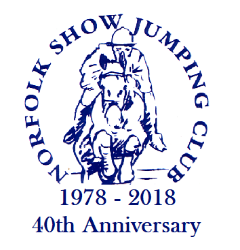 Sunday 7th April 2019Senior ShowjumpingEaston College, NR9 5GAStarting at 8:00 prompt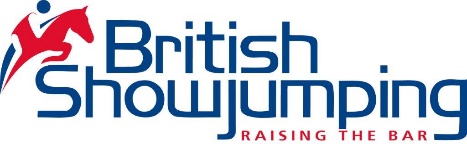 